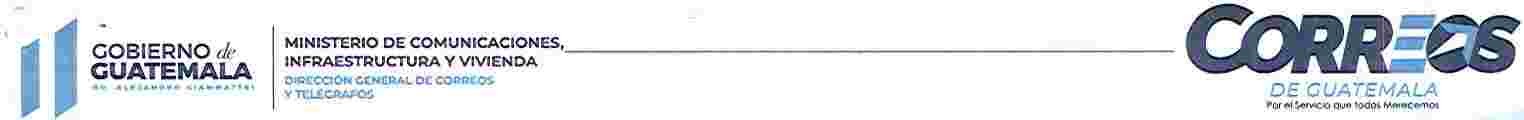 Licenciado Carlos Fernando Duarte OrellanaUnidad  de Información PúblicaDirección General de Correos y TelégrafosPresenteEstimado Licenciado Duarte:Oficio DGCT-DA-SC-060-2021/SF-daGuatemala,  15  de marzo de 2021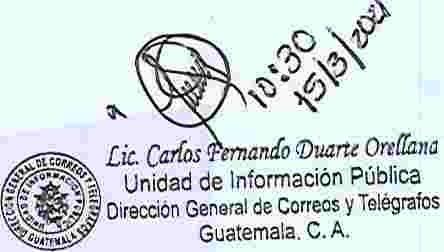 De   manera   atenta   me   dirijo   a  usted   deseándole   éxito   en   sus  labores   diarias.   En cumplimiento  a lo  establecido  en el  artículo  1 O    numeral  19,  de  la  Ley  de  acceso  a la Información Pública, decreto Número 57-2008 del Congreso de la República.Por este medio, hago de su conocimiento  que la Sección de Compras  y Suministros   del Departamento  Administrativo, no ha suscrito ningún  contrato de arrendamiento  o acta de negociación durante el mes de febrero de 2021.Sin otro particular me suscribo usted.c rdialm     e,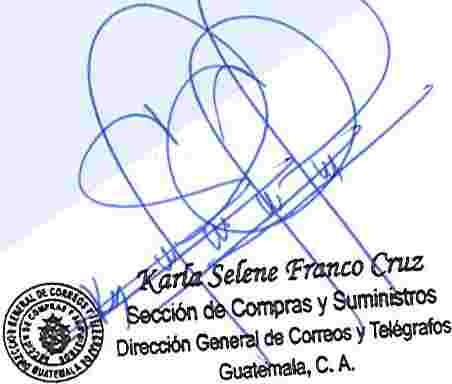 www.correosytelegrafos.civ.gob.gtm<so2) 23187700 / 2232-6101                 O 7o. Av. Zona 1, Palacio de Corroas  ola Sur                 ,O@dgct.gob.gt                          C)@DGCYT